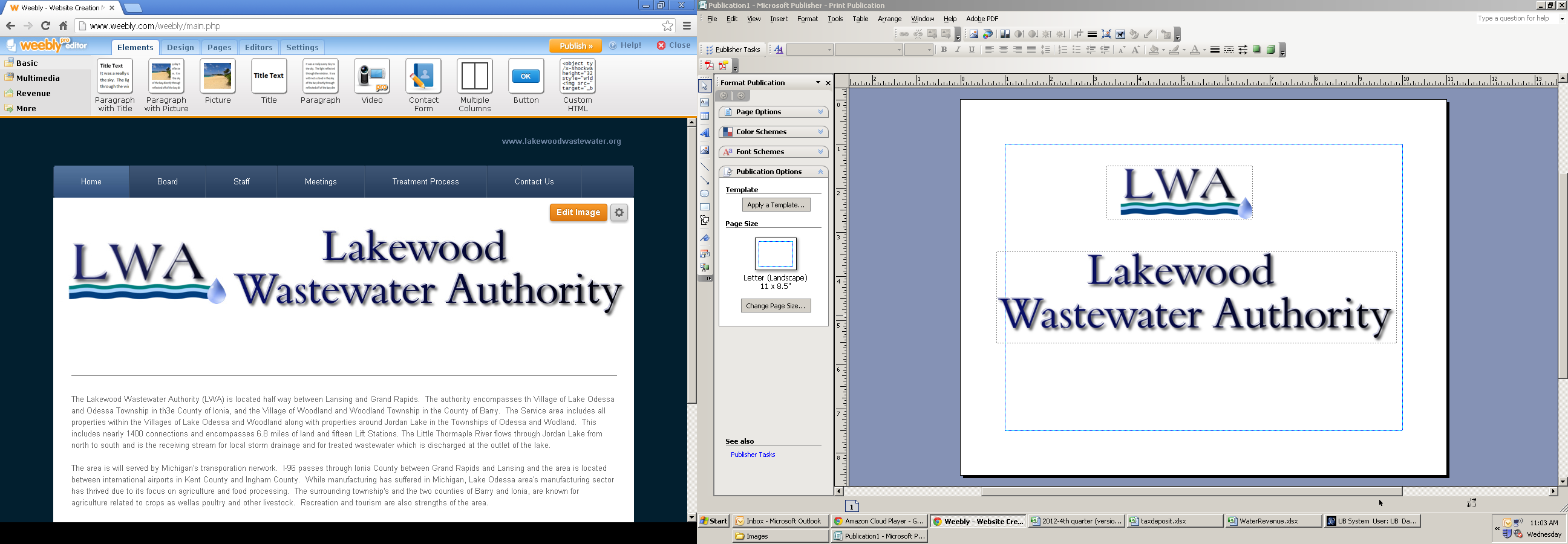 839 Fourth Avenue    Lake Odessa, MI  48849    Phone: (616) 374-3264     Fax: (616) 374-0040 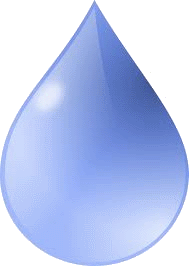 April 19, 2013Dear Resident/Property Owner,The Lakewood Wastewater Authority in cooperation with Wolverine Engineers and Surveyors is proposing a sanitary sewer project on Bonanza Road from approximately 800’ west of Fourth Ave. in the Village of Lake Odessa to the Harwood Road Waste Water Plant. Preliminary work necessary for construction will commence within the next week or so.This project scope includes the installation of approximately 2.5 miles of force main and gravity sanitary sewer running parallel with the centerline of Bonanza Road. The main will be located on the north side of the road right-of-way in the Village of Lake Odessa and approximately 5 feet south of the centerline in the gravel portion of Bonanza Rd. The mains will also be approximately 5 feet to 12 feet deep from the field, yard or road surface. Immediately following installation of the main, the excavated area will be restored to the original condition.We are requesting assistance with known farm tiles that could possibly be located within the road right-of-way and crossed during construction. We would ask that the tiles be clearly marked in the right-of-way by the property owner. Any tiles that are encountered during construction will be repaired or replaced if they are broken by the contractor.We also ask that residents along the route work in cooperation with the engineer and contractor to assure items such as trees, sprinkler systems, mailboxes, yard ornaments, etc. located in the road right-of-way be clearly identified and relocated where necessary. You should notice wooden survey stakes along the route that are located at or near the right-of-way line that are necessary for construction. Stakes are typically located on the side of the road the main will be located.PLEASE DO NOT REMOVE ANY WOODEN STAKES. The project is scheduled to begin the week of May 1st, 2013 and should be completed by mid-summer. It is the intention of the engineer and the contractor to work with the property owners along the route to minimize any inconvenience. Day time traffic detours will be posted along the route. Bonanza Rd will be open for Emergency and Local Traffic nights and weekends.If you have any questions, feel free to contact Pat Turner with Wolverine Engineers and Surveyors at 517-204-5487 or email patt@wolveng.com.  Plans are available to view at the   at  in downtown  between the hours of 9-4 M-F.Sincerely, Lakewood Wastewater Authority